Workshop 5: Writing a Laboratory ReportAfter completing the experiment, in your group write up your own version of the experiment use the experimental design headings:Title, Aim, Hypothesis, Materials, Methods, Results, Discussion Questions, ConclusionThis investigation is really a test of your powers of observation.  As you watch the sugar cube dissolve, write down everything that happens.  Use short sentences to record everything in your Results section.  Practical: Dissolving Sugar CrystalsTITLE: What happens when sugar is dissolved into water?MATERIALS:250 ml beaker (2)Stirring rodThermometerSugar cubes (2)METHOD:Fill a beaker with 200 ml of cold water from the tap. Weigh the beaker and sugar cube. Measure the temperature of the water in the beaker.Drop in a sugar cube.  Watch it carefully.  Write down everything that happens, everything that you notice.  After about five minutes, when everything settles down, finish off the dissolving by stirring with the glass rod.Finally weigh the beaker which now contains the dissolved sugar cube.Repeat steps 1-4 but this time fill the beaker with 200 ml of warm water from the tap. RESULTS: Record the weight of the water and beaker, and the sugar cube. Also record the temperature of the water before each experiment.DISCUSSION QUESTIONS:Which observations suggest to you that the sugar is no longer in the water after dissolving?Which observations suggest to you that the sugar is somewhere in the water after dissolving?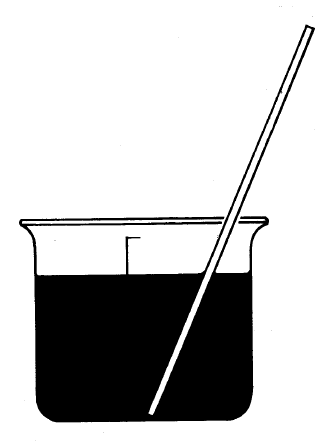 What evidence suggests that the sugar is somewhere in the water after dissolving?What is the effect of temperature on the dissolving sugar cube?Can you suggest some other simple experiments to find out what has happened to the sugar?